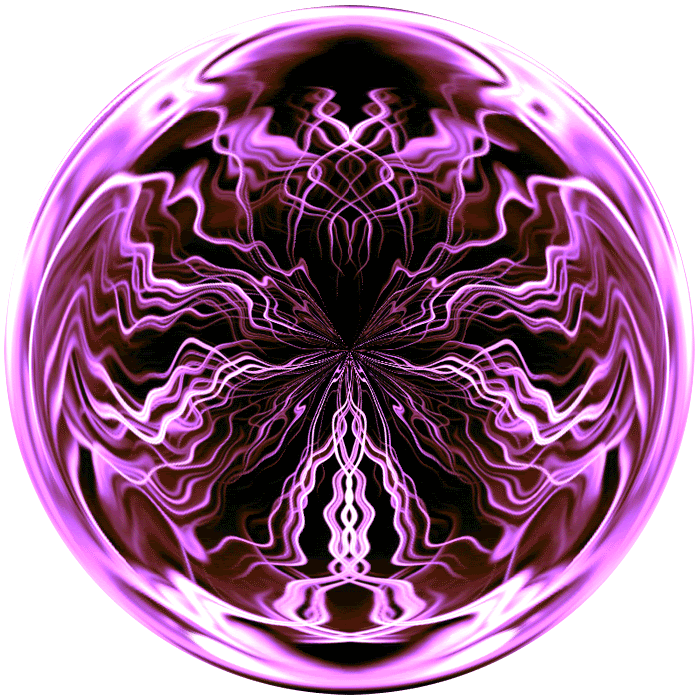 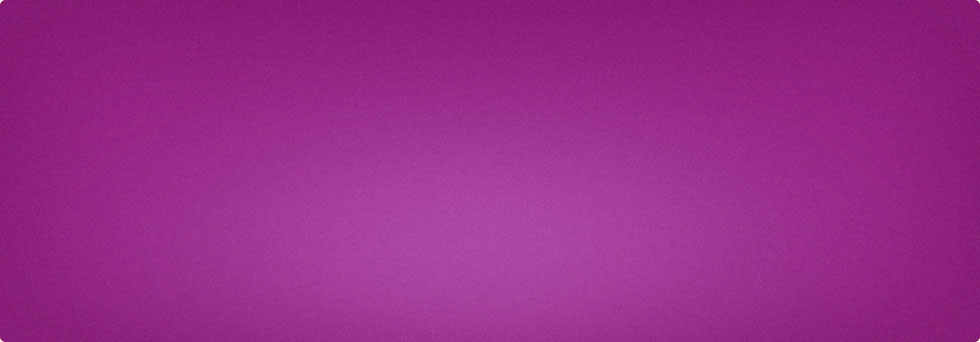 Section 1: Introduction and SummaryNameAgeSchoolProject TitleProject Summary (Max. 200 Words) Give a brief overview of your project. Optional additions to your summary (submit only 1 of the following options):•2-minute YouTube video (insert hyperlink)•slideshow with a maximum of twenty (20) slides (attach as a separate file)Section 2: About MeIntroduce yourself / your team.(Max.200 words)Section 3: Question / ProposalDescribe the question that you are investigating and your hypothesis, or the problem that you are going to try to solve and the outcome that you expect. (Max. 500 words)Section 4: Research An account of the research that you have done into your chosen category, and how this has influenced your Project.(Max. 500 words)Section 5: Method / Testing and RedesignDescribe in detail how you carried out your experiment or tested your solution.(Max. 700 words)Section 6: ResultsYour data and observations gathered during your experiment or testing, presented clearly with a description of any patterns or trends.(Max. 500 words)Section 7: Conclusion / ReportAn explanation of how your experiment or testing answers your question, or why it fails to do so, and whether or not the outcome was as you expected.(Max. 500 words)Section 8: Bibliography, References, Appendices and AcknowledgementsYou may also include any graphs, diagrams, or tables hereNotesEnsure the document has been properly formatted. (e.g. tables/text are in proper sequence)Save as PDFName the PDF document as follows: Your name followed by SciFestProject(e.g. John_Smith_SciFestProject)Email the PDF document to raya.bidshahri@scifestdubai.com Ensure the subject in your email is ‘Science Festival Project’Deadline to register your project: 5th September 2015Deadline to submit your project: 20th September 2015